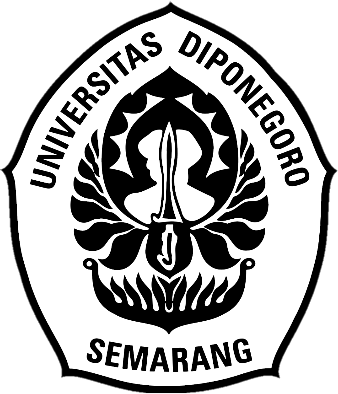 KONSEPTUAL METAFORA LAGU JEPANG YANG DIRILISPADAMASAPANDEMICOVID-19TAHUN 2019-2022(KAJIAN SEMATIK)2019 年から 2022 年まで新型コロナウイルスパンデミック中にリリースされた日本の歌のメタファーの概念分析SKRIPSIDiajukanuntukMenempuhUjianSarjanaProgramStrata1 Bahasa dan Kebudayaan JepangOleh:YasmindiasMustika 13020218130053PROGRAMSTUDISTRATA1BAHASADANKEBUDAYAANJEPANG FAKULTAS ILMU BUDAYA UNIVERSITAS DIPONEGORO SEMARANG2023ANALISISKONSEPTUALMETAFORALAGUJEPANG YANG DIRILIS PADA MASA PANDEMICOVID-19TAHUN2019-2022(KAJIAN SEMANTIK)新型コロナウイルス感染症パンデミック中にリリースされた日本の歌のメタファーの概念分析、2019 年から 2022 年SKRIPSIDiajukanuntukMenempuhUjianSarjanaProgramStrata1 Bahasa dan Kebudayaan JepangOleh : YasmindiasMustika13020218130053PROGRAMSTUDISTRATA1BAHASADANKEBUDAYAANJEPANG FAKULTAS ILMU BUDAYA UNIVERSITAS DIPONEGORO SEMARANG2023HALAMANPERNYATAANPenulismenyatakandengansebenar-benarnyabahwaskripsiyangberjudul―Analisis Konseptual Metafora Lagu Jepang yang Dirilis pada Masa Pandemi Covid-19 Tahun 2019-2022‖ ini disusun tanpa mengambil hasil penelitian lain, baik pada jenjang sarjana, diploma, atau magister yang sudah ada di universitas lain maupun penelitian lainnya. Penulis juga menyatakan bahwa penelitian ini tidak mengutip materi apa pun dari publikasi atau karya orang lain kecuali dari referensi yang disebutkan dalam rujukan dan daftar pustaka.Semarang,4November2023Penulis,Yasmindias MustikaHALAMANPERSETUJUANSkripsi dengan judul ―Analisis Konseptual Metafora Lagu Jepang yang Dirilis padaMasaPandemiCovid-19Tahun2019-2022‖initelahdisetujuiolehdosen pembimbing untuk diajukankepada timpengujiskripsipada 7 November 2023.Disetujui oleh: DosenPembimbing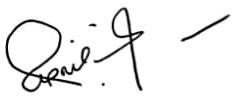 SriwahyuIstanaTrahutami,S.S.,M.Hum NIP. 197401032000122001HALAMANPENGESAHANSkripsi dengan judul ―Konseptual Metafora Lagu Jepang yang Dirilis padaMasa PandemiCovid-19Tahun2019-2022‖initelahditerimadandisahkanolehPanitia Ujian Skripsi Program Strata-1 Jurusan Bahasa danKebudayaan Jepang Fakultas Ilmu Budaya Universitas Diponegoro. Pada tanggal 21 Desember 2023.TimPengujiSkripsiKetua,SriwahyuIstanaTrahutami,S.S.,M.Hum. NIP. 197401032000122001AnggotaI,RenyWiyatasari, S.S., M.Hum.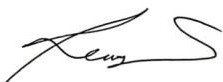 NIP.197603042014042001AnggotaII,ElizabethIkaHestiA.N.R.,S.S.,M.Hum. NIP. 197504182003122001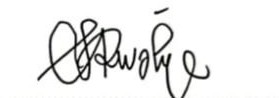 DekanFakultasIlmuBudayaUniversitasDiponegoro,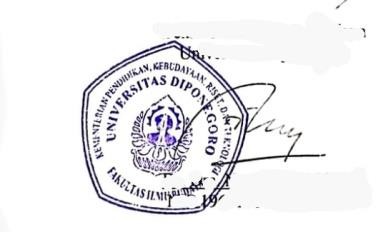 Dr.Dra.Nurhayati.,M.Hum NIP.196610041990012001MOTTODANPERSEMBAHAN―Allahtidakmenyegerakansesuatukecualiituyangbaik,dantidakpula melambat-lambatkan sesuatu kecuali itu yang terbaik‖-CrbyTiktok-Skripsiinipenulispersembahkankepada:Ibudan BapaksayaPRAKATAPuji syukur atas kehadirat Tuhan Yang Maha Esa, atas berkat dan karunia-Nya penulis mampu menyelesaikan skripsi yang berjudul ―Analisis Konseptual Metafora Lagu Jepang yang Dirilis pada Masa Pandemi Covid-19 Tahun 2019- 2022‖. Penulis menyadari bahwa dalam penulisan skripsi ini tidaklah mudah, banyak rintangan dan hambatan. Namun, berkat bimbingan dari dosen pembimbing dan dukungan dari pihak-pihak yang terkait dalam penulisan skripsi ini, penulis mampu melewati masa sulit tersebut. Penulis juga ingin mengucapkan terima kasih yang sebesar-besarnya kepada:Allah SWT yang selalu menjadi tempat berkeluh kesah dan sumberkekuatan bagi penulis.Dr. Nurhayati, M.Hum. selaku Dekan Fakultas Ilmu Budaya, Universitas Diponegoro, Semarang.Zaki Ainul Fadli, S.S., M.Hum. selaku Ketua Prodi S-1 Bahasa dan Kebudayaan Jepang, Fakultas Ilmu Budaya, Universitas Diponegoro, Semarang.SriwahyuIstanaTrahutami,S.S.,M.Hum.selakudosenpembimbing.Terima kasih ataswaktu, tenaga, pikiran, dukungan,saran, dankesabaran yang diberikan selama masa penulisan skripsi ini.Yuliani Rahmah, S.Pd., M.Hum. selaku dosen wali. Terima kasih atas bimbingan dan nasihatnya selama kurang lebih lima tahun ini.Seluruh dosen Program Studi S-1 Bahasa dan Kebudayaan Jepang, Fakultas Ilmu Budaya, Universitas Diponegoro. Terima kasih atas ilmu, kebaikan, dan motivasi yang telah diberikan selama ini.Keluarga tercinta. Bapak, Ibu, yang telah memberikan dukungan dan tanpa henti memberikan doa kepada penulis. Mohon maaf apabila belum bisa sesuai harapan.Berta Riesnanda, Caesar Galihsebagai sahabat, support system, teman berbagi keluh kesa tentang hal apapun terimakasih always behind me with all my tears and my happiness.Teman-teman Bhinneka Tunggal Ika, Tasya, Cicik, Sofi, dan Hani. Terima kasih banyak atas kenangan indahnya di masa perkuliahan selama kurang lebih5tahunini.Seeuontopsemogaselalukeepintoucheachotherapapunyangterjadi.Semogapertemananinilanggenghinggatua nanti.Teman-teman Antariksa Crew, Kinan, Laras, Bagus, Isro, Maulina, Martha, Zahra.yang telah mengisi hari-hari penulis saatbekerja paruh waktu,yangdapat menjadi teman sharing semua hal tentang kehidupan, pencapaian, percintaan dan hal yang lainnya. Terimakasih atas pelajaranya yang tidak akan pernah penulis dapatkan di bangku perkuliahaan. Nice to meet youguys thankyou for teaching me a lot.Teman seperbimbingan Utami sensei, Sofi, Hana, dan Titus yang menjadi tempat bertukar informasi selama penulisan skripsi.Seluruh teman Bahasa dan Kebudayaan Jepang angkatan 2018. Terimakasih atas kebersamaannya selama masa kuliah.Teman-teman KONSUMSI ORENJI 2019.Terima kasih atas pengalamannya.Seluruh panitia ORENJI2019.Teman-teman KKN Kelurahan Peterongan, Semarang Selatan, Kota Semarang, Aceng, Akbar, Zhafran Terima kasih atas kerja samanya dan keseruan lainnya.Teman-teman Tongkrongan DPR (Di Bawah Pohon Rindang) Aceng, Jordan, Jeki, Batok, Kiki. terimakasih atas cerita-cerita lucunya, keseruannya, kejulidannya, kebersamaannya. Lucky to have you guys.Seluruh pihak yang terlibat dalam cerita hidup selama perkuliahan hingga penulisan skripsi ini. Terima kasih atas bantuan, dukungan, dan doa yang diberikan.Yasmindias Mustika, diri saya sendiri. Terima kasih diriku sudah berjuang sejauh ini you going through ups and down, you strugling with this, i appriciate you. You‟re amazing.Penulis menyadari bahwa dalam penulisan skripsi ini masih belum dapat dinilaisempurna.Olehkarenaitu,penulismenerimasarandankritikdaripembaca untuk koreksi pada waktu yang akan datang.Semarang,06November2023Penulis,Yasmindias MustikaDAFTARISIINTISARIMustika, Yasmindias. 2023. ―Analisis Konseptual Metafora lagu Jepang yang DirilispadaMasaPandemiTahun2019-2022‖.Skripsi.ProgramStudiS1Bahasa dan Kebudayaan Jepang, Fakultas Ilmu Budaya, Universitas Diponegoro. Dosen Pembimbing: Sriwahyu Istana Trahutami, S.S., M.Hum.Penelitian ini dilakukan bertujuan untuk mendeskripsikan jenis metafora konseptual dan skema citra yang terdapat pada lagu bahasa jepang. Penelitian ini adalah penelitian deskriptif dengan menggunakan teori Lakoff and Johnson(2003) dan Cruse and Croft. Sumber data penelitian adalah 20 lagu yang dirilis pada masa pandemi covid-19 tahun 2019-2022. Metode pengumpulan data menggunakan metode simak dengan teknik catat.Hasil analisismetaforapada 20lagu iniadalah ditemukanya 9datametafora orientasional, 15 data metafora ontologis, 10 data metafora struktural. Selain itu, dalam menganalisis lirik lagu metafora konseptual juga ditemukan 7 skema citra yang terdiri dari skema ruang (space), skema skala(path), skema wadah (container), skema kekuatan (force), skema penyatuan (unity), skema identitas (Identy), skema eksistensi (existence).Katakunci:semantik,metaforakonseptual,skemacitraABSTRACTMustika, Yasmindias. 2023. "Conceptual Analysis of Japanese Song Metaphors Released During the 2019-2022 Pandemic". Thesis. Japanese Language and Culture Undergraduate Study Program, Faculty of Humanities, Diponegoro University. Advisor: Sriwahyu Istana Trahutami, S.S., M.Hum.This research was conducted with the aim of describing the types of conceptual metaphors and imageschemes found in Japanesesongs. This research is descriptive research using the theories ofLakoff and Johnson (2003)and Cruse and Croft. The research data source is 20 songs released during the 2019-2022 Covid-19 pandemic. The data collection method uses the listening method with note-taking techniques.Theresultsofthemetaphoranalysisinthese20songswerethediscoveryof9 orientational metaphor data, 15 ontological metaphor data, 10 structural metaphor data. Apart from that, in analyzing song lyrics, conceptual metaphors also found 7 image schemes consisting of space scheme, path scheme, container scheme, force scheme, unity scheme, identity scheme. identity), existence scheme (existence).Keywords:semantics,conceptualmetaphor,imageschemaBAB I PENDAHULUANLatarBelakang dan PermasalahanLatar BelakangKata linguistik (berpadanaan dengan linguistic dalam bahasa Inggris, linguistiquedalam bahasa Prancis, dan linguistiek dalam bahasa Belanda) diturunkan dari kata bahasa latin lingua yang berarti ‗bahasa‘.Dalam ilmu bahasa terdapat studi yang mempelajari hubungan bahasa dan kognisi yaitu semantik kognitif. Semantik kognitif menurut (Evans, 2006) studi yang mempelajari bagaimana seseorang berpikir akan sesuatu yang diucapkan melalui bahasanya. Semantik kognitif pada dasarnya berkaitan dengan konsep. Pendekatan yang paling mendasar adalah hubungan antara struktur konseptual terhadap pengalaman sensori manusia (Evans, 2006: 157). Dengan kata lain, semantik kognitif berkaitan dengan interaksi manusia dan bagaimana interaksi sensori ikut serta dalam pembentukan konstruksi yang bersifat konseptual dalam bahasa.Salah satu fokus utama kajian semantik kognitif adalah metafora karena metafora merupakan gaya bahasa yang mengkonsepkan suatu konsep ke konsep yang lain. Penelitian ini termasuk kajian semantik kognitif karena menganalisis bahasa yang memiliki makna dan dihubungkan dengan sensori manusia melalui kajian metafora konseptual.Metafora konseptual memiliki tiga komponen yakni, ranah sumber (source domain), ranah sasaran (target domain) dan pemetaan (correspondence or mapping). Mappingmemiliki makna lain yaitu skema citra. Skema Citramemiliki fungsi penting dalam struktur konseptual semantik kognitif menurut pandangan Saeed(2003:366).Selain itu,Skemacitramerupakanstrukturmaknayangdidapat daripengalaman yangdihasilkandaribagaimanatubuh berinteraksi dengandunia. Hal ini didasarkan pada hal-hal abstrak di dunia yang dijelaskan melalui sesuatu yang bersifat fisik.Penulis memilih lagu sebagai bahasan utama atau data untuk Penelitian dikarenakan Lirik lagu merupakan ekspresi seseorang tentang suatu hal yang sudah dilihat, didengar, dan dialaminya. Untuk mengekspresikan pengalamannya, penyair atau pencipta lagu melakukan permainan kata-kata dan bahasa untuk menciptakan daya tarik dan kekhasan terhadap lirik atau syairnya. Teks dalamlirik lagu bersifat monolog yang berarti hanya ada satu subjek lirik (penulis) dan jarang atau bahkan tidak pernah melibatkan pihak lain untuk berbicara (Awe, 2003: 48). Permainan kata-kata tersebut biasanya dituangkan dalam suatu gaya bahasa yaitu metafora.Metafora sering dijumpai dalam banyak karya sastra. salah satunya adalah lagu. Yoasobi, Lisa, dan Last Idol adalah beberapa contoh penyanyi terkenal di Jepang yang sampai saat ini masih digemari. Lagu-lagu yang diciptakan mereka banyak mengandung gaya bahasa seperti metafora yang bermakna tidak langsung dan mengakibatkan makna lagu tersebut menghasilkan kesan artistik. Berikut merupakancontohungkapandalamliriklaguHomurakaryaLisa.心に炎を灯してKokoronihomurawo tomoshite‗Nyalakanapiyangadadidalamhatimu‘(Homura–Lisa)Menyalakan api dalam frasa ini bukanlah suatu kegiatan untuk menerangi kegelapan, tetapi menyalakan api dalam kalimat ini adalah membulatkan tekaddan semangat yang membara meyakinkan diri untuk dapat meraih masa depan yang meyakinkan. Metafora yang terdapat pada kalimat ini adalah metafora konseptual yaitu ontologis. Menurut Lakoff dan Johnson (2003:15), metafora konseptual dibagi menjadi 3 kategori yaitu metafora struktural, metaforaontologis, dan metafora orientasional.Berdasarkan latar belakang yang sudah dipaparkan sebelumnya, maka penulis akan meneliti metafora konseptual pada lirik lagu bahasa Jepang yang dirilis pada masa pandemi Covid-19 tahun 2019-2022. Untuk mengetahui jenis- jenis metafora konseptual yang ada pada lirik lagu, penulis memilih judul penelitian ―Analisis Konseptual Metafora Lagu bahasa Jepang yang dirilis pada Masa Pandemi Covid-19 tahun 2019-2022‖.RumusanMasalahBerdasarkan latar belakang di atas, permasalahan yang dibahas oleh penulis dalam penelitian ini adalah sebagai berikut:Apa saja jenis metafora konseptual yang terdapat pada lirik lagu bahasa Jepang yang dirilis pada masa pandemi Covid-19 tahun 2019-2022?Skema citra apa saja yang terdapat dalam lirik lagu bahasa Jepang yang dirilis pada masa pandemi Covid-19 tahun 2019-2022?Tujuan PenelitianAdapuntujuanpenulisdalampenelitianiniadalahsebagaiberikut:Untuk mengetahui jenis metafora apa saja yang terdapat pada lirik lagu bahasa Jepang yang dirilis pada masa pandemi Covid-19 tahun 2019-2022.Untuk mengetahui jenis- jenis skema citra yang terdapat pada lirik lagu bahasa Jepang yang dirilis pada masa pandemi Covid-19 tahun 2019-2022.RuangLingkup PenelitianBerdasarkan ruang lingkup penelitian ini, penulis membatasi permasalahan yang akan dikaji dengan memberi pengertian kajian semantik kognitif secara umum dengan memfokuskan bahasan metafora dan skema citra pada lirik lagu berbahasa Jepang yang dirilis pada masa pandemi Covid-19 berdasarkan Top Chart pada aplikasi Spotify tahun 2019-2022.MetodePenelitianDalam metode penelitian ini penulis membagi 3 bagian metode yaitumetode pengumpulan data, metode analisis data, dan metode penyajian hasil analisis data. Lebih lanjut akan dijabarkan sebagai berikut:MetodePengumpulanDataPengumpulan data adalah salah satu langkah utama untuk bisa mendapatkan hasil data. Penulis menggunakan metode simak untuk mengumpulkan data yang ada dengan menyimak lagu-lagu bahasa Jepang yang dirilis pada masa pandemi Covid-19 tahun 2019-2022. Sudaryanto (1993: 133) menyatakan bahwa pada metode simak dipergunakan teknik dasar yang mencakup teknik sadap, tekniklibatcakap,tekniksimakbebaslibatcakap,teknikrekam,sertateknikcatat.Teknik catat digunakan dalam penelitian ini, yaitu menggunakan langkah-langkah sebagai berikut:Mengumpulkan lagu- lagu bahasa Jepang yang bergenre Jpop, rock, dan RnB yang dirilis pada masa pandemi Covid-19 berdasarkan TOP CHART pada tahun 2019-2022sebagai berikut:BokutachiWaSoraWo Miru –Last Idol (2022)Lirik dalam lagu ini mengandung pesan yang sangat kuat tentang impian, harapan, dan tekad yang tak tergoyahkan untuk terus maju, bahkan ketika dihadapkan pada berbagai rintangan. Grup idola ini, seperti banyak grup sejenisnya, sering memilih untuk mengangkat tema-tema positif dalam lirik-lagu mereka, seperti semangat, persahabatan, dan motivasi. Dalam lagu ini, mereka dengan semangat penuh menyuarakan tekad mereka untuk mencapai tujuan yang mereka impikan, dengan perumpamaan bintang-bintang yang bersinar di langit yang terbentang di atas. Melalui liriknya,merekamengilustrasikankeyakinan yangkuatdalamdirimereka sendiri dan dalam potensi untuk mengatasi segala hambatan yangmungkin menghadang di perjalanan menuju mimpi mereka. Lagu ini menciptakan suasana yang membara, memotivasi pendengar untuk juga berpegang pada impian mereka sendiri, sebagaimana bintang-bintangyang menghiasi langit malam yang tak terbatas, memancarkan inspirasi dan harapan bagi semua yang mendengarkannya.Driedflower–Yuuri (2022)Lirik dalam lagu Dried Flower menggambarkan perasaan seseorang yang tengah berpikir untuk mengakhiri hubungan yang mereka jalani. Mereka merasa telah mencapai titik kelelahan emosional dalam hubungan ini, sering terlibat dalam konflik yang melelahkan, dan meragukan apakah hubungan ini masih memiliki kesesuaian yang dulu ada. Lebih lanjut, dalam lirik-lirik tersebut, ada pengakuan bahwa komunikasi dalam hubungan tersebut tidak berjalan dengan seimbang, menciptakan ketidaknyamanan dan ketidakpastian. Namun, seiring denganberlanjutnya lirik, penyanyi mengungkapkan perasaan bahwa meskipun tidak ada perasaan benci terhadap mantan pasangan, semua kenanganyang pernah ada dalam hubungan itu semakin pudar seiring berjalannya waktu. Ini menciptakan gambaran tentang bagaimana perasaan yang awalnya kuat dan dipenuhi pertimbangan tersebut secara perlahan mulai memudar, seolah-olah menjadi seperti bunga kering yang dulunya indah dan berwarna-warni, tetapi kini hanya menyisakan jejak kenangan yang semakin lama semakin pudar, hingga akhirnya hanya tinggal fragmen- fragmen kenangan yangtak lagi memiliki intensitas emosional yangsama seperti dulu.Monster–Yoasobi(2021)Lirik dalam lagu Monster menciptakan gambaran sebuah hubungan yang rumit dan membingungkan. Mereka mengungkapkan perasaan kesedihan, tidakadakejelasan,dankebingunganyangbisadirasakanolehseseorangyang terlibat dalam hubungan semacam itu. Lagu ini juga mengeksplorasi tema-tema seperti pertentangan perasaan, rasa cemburu, dan rasa tidak aman yang sering muncul dalam hubungan asmara. Melalui liriknya, lagu ini menggambarkan konflik dan perjuangan yang mungkin dialami oleh karakter dalam ceritanya, menciptakan narasi emosional yang mendalam.W/X/Y–TaniYuuki(2021)Dalam lagu tersebut memperlihatkan betapa kuatnya kesetiaan yang mengalir dalam hubungan ini, menggambarkan kedua individu yang memiliki ikatan yang tak tergoyahkan. Mereka sama-sama berpegang teguh pada keyakinan bahwa hubungan mereka akan terus tumbuh, berkembang, dan mampu mengatasi berbagai tantangan yang mungkin datang menghadang di masa depan. Semua ini menciptakan gambaran yang kuat tentang hubungan yang solid, memiliki fondasi yang kokoh, serta penuh dengan tekad untuk menjadikan hubungan ini sebagai sesuatu yang berlangsung dalam jangka panjang. Mereka telah menanamkan komitmen yang kuat untuk tetap bersama, menjadikan hubungan ini sebagai sebuah perjalanan yang penuh dengan tekad untuk bersama-sama menghadapi dan mengatasi segala rintangan yang mungkin menghampiri mereka.Encore–Yoasobi(2021)Lirik dalam lagu Encore menggambarkan hubungan antara dua orangyang ingin menghabiskan lebih banyak waktu bersama. Mereka mengungkapkankeinginanuntukmemilikiwaktutambahanbersama,seperti saat penonton meminta penampilan tambahan dari artis favorit mereka dalam konser. Lagu ini juga dibuat dengan tema-tema perasaan romantis dan rasa ingin tahu terhadap masa depan hubungan. Judul lagu Encore secara harfiah mengacu pada permintaan untuk waktu tambahan, serupa dengan permintaan penampilan tambahan dalam konser, tetapi dalam konteks ini, itu berkaitan dengan waktu bersama dengan orangyang dicintai.Harujion–Yoasobi (2021)Lagu Harujion membawa pesan yangsederhana, namun memiliki makna yang mendalam. Kata Harujion yang diciptakan oleh Yoasobi merujuk pada keindahan bunga musim semi dan semangat untuk menghadapi perubahan yang datang. Lirik lagu ini mencerminkan tema pertumbuhan dan transformasi dalam kehidupan seseorang. Mereka menyoroti proses melepaskan beban masa lalu, baik yang baik maupun buruk, dan dengan semangat yang kuat, melangkah maju menuju masa depan yang lebih cerah dan penuh harapan. Lagu ini menggambarkan perasaan harapan, semangat, dan kemampuan untuk bangkit dari keterbatasan dan kesulitan dalam hidup. Secara musikal, Harujion sering menghadirkan melodiyang indah dan penggabungan musik yang mendukung liriknya dengan baik, menciptakan pengalaman mendalam bagi pendengar. Penyanyi Yoasobi seringkali dikenal karena kemampuan mereka untuk mengemas perasaan yang kuat ke dalam musik mereka, dan Harujion adalah salah satu contoh bagus dari kemampuan ini.AnoYumewo Nazotte– Yoasobi (2021)Lagu ini meromantiskan malam sebagai waktu yang istimewa bagi pasangan ini, di mana cahaya malam dan kembang api menciptakan gambaran perasaan dalam dan berbagi momen-momen istimewa. Lirik menjelaskantentangmimpiseseorangtentangmasadepanbersamaorang yang mereka cintai. Mereka membayangkan dua bayangan yang berdampingan di malam musim panas, yang menjadi lambang kerinduan akan masadepan bersama. Lirik mengakhiri dengan harapan bahwakata- kata cinta akan terus menggema di masa depan, mengekspresikan keinginan agar cinta mereka tetap abadi.Homura–Lisa (2020)Lagu Homura menggunakan kata Homura yang berarti api atau nyala dalambahasaJepang,sebagaimetaforayangmenggambarkanperjuangan, kekuatan, dan semangat karakter utama, Tanjiro Kamado, dalam menghadapi tantangan yang sulit. Liriknya mencerminkan perasaan karakter yang ingin melindungi orang yang dicintai, bahkan saat mereka dihadapkan pada banyak rintangan dan bahaya. Lagu ini juga mengeksplorasi perasaan kehilangan, harapan, dan tekad untuk terus melanjutkan perjuangan, yang merupakan elemen penting dalam cerita Kimetsu no Yaiba Dalam konteks lagu dan film, api adalah simbol keberaniandansemangatyangmembaradalammenghadapikesulitan.Gurenge–Lisa(2020)Lirik lagu Gurengemengambarkan tema perjuangan, keberanian, dan tekad. Mereka menggambarkan karakter yang bersumpah untuk melawan kejahatan dan melindungi orang yang dicintai, sambil menyentuhperasaan kehilangan dan kesulitan yang dihadapi dalam perjalanan. Gurenge adalah istilah dalam bahasa Jepang yang merujuk pada merah darah atau warna merah darah dan sering digunakan sebagai simbol perjuangan,keberanian, dansemangat yangkuat. Dalamkontekslagudan anime ini, istilah Gurenge merujuk pada semangat Tanjiro Kamado, karakter utama, untuk melawan iblis dan mencapai tujuannya. Lagu ini menciptakankesankuat mengenaisemangatdantekaddalammenghadapi tantangan dan rintangan.Lemon–KenshiYonezu(2020)Judul lagu Lemon memiliki makna harfiah sebagai lemon dalam bahasa Inggris, namun dalam konteks lagu ini, istilah Lemon digunakan sebagai lambang yang menggambarkan perasaan kehilangan dan kenangan yang pahit. Lirik dalam lagu Lemon mengungkapkan tema-tema seperti kehilangan, nostalgia, dan rindu. Mereka mencerminkan perasaan kehilangan seseorang yang sangat dicintai, serta keinginan untuk kembali ke masa lalu dan mengubah nasib. Lagu ini menghadirkan nuansa perasaan yang dalam dan emosional.Canary–KenshiYonezu (2020)Judul lagu Canary, digunakan sebagai lambang dalam lagu ini untuk menggambarkan suara dan pesan yang diungkapkan melalui musik dan lirik. Liriknya mencerminkan tema-tema seperti pengorbanan, cinta, dan kehilangan. Mereka menceritakan kisah seseorang yang ingin mengekspresikan perasaan cinta mereka kepada seseorang seperti burung kenari yang melantunkan lagu cinta yang indah, meskipun mereka mungkin harus menghadapi kesedihan dan kehilangan dalam prosesnya.YoruniKakeru –Yoasobi (2019)Judul lagu Yoru Ni Kakeru yang dapat diterjemahkan sebagai "Melintasi Malam" atau Berlari di Malam Hari dalam bahasa Jepang, mengekspresikan perasaan perjalanan atau pencarian yang terjadi saat malam tiba. Lagu ini menciptakan citra perjalanan yang berlangsung di bawahlangitmalamyanggelap,mencerminkanketidakpastian,perubahan, dan kesendiriannya. Lirik Yoru Ni Kakeru merangkum perasaan nostalgia yang mendalam, menggambarkan perubahan dalam hubungan antara manusia seiring berjalannya waktu. Kata-kata dalam lagu ini menggambarkan perjalanan melintasi waktu, di mana kenangan dan momen berharga dari masa lalu masih membekas dalam pikiran kita. Namun,lirikjugamenggarisbawahiperasaankesepian yangbisadirasakan oleh individu dalam lagu ini, yang mungkin menghadapi perasaan terpisah atau perubahan dalam hubungan.Melodi yang melankolis dan suara vokal yang indah menciptakan suasana yang penuh emosi dan refleksi. Mereka mengajak pendengar untuk merenungkankenangandanperasaan yangterungkapdalamliriknya. Lagu ini menghadirkan nuansa keindahan dan kerumitan perasaan manusia,serta pesan bahwa meskipun kita melalui perubahan dan nostalgia, kita masih mampu menciptakan momen berharga dan menghadapi masa depan dengan tekad yang kuat. Dengan melalui lirik dan musiknya yang mendalam, Yoru Ni Kakeru berhasil menciptakan pengalaman mendalam yang memungkinkan pendengar untuk terhubung dengan perasaan dan refleksi dalam perjalanan hidup.MachigaiSagashi – MasakiSuda(2019)Lagu Machigai Sagashi memiliki judul yang menggambarkan perasaan penyesalan seseorang dan keinginan untuk memahami atau memperbaiki kesalahan yang telah terjadi. Lirik lagu tersebut mungkin merangkum tema penyesalan, introspeksi, dan pertimbangan atas tindakan yang telah dilakukan. Mereka mungkin menggambarkan seseorang yang berupaya untuk menemukan dan memahami kesalahan yang terjadi dalam hidup mereka, dengan harapan untuk belajar dari pengalaman itu atau melakukan perbaikan atasnya. Lagu ini menghadirkan nuansa introspektif yang memungkinkan pendengar merenung tentang arti liriknya yang dalam.Inochinikirawareteiru– HatsuneMiku (2019)Lagu Inochi ni Kirawarete Iru memiliki judul yang bisa diterjemahkan sebagaidibenciolehkehidupanataumenerimakebenciandarikehidupan. Judulinimencerminkan inti dari lagu ini, yangmengungkapkan perasaan frustasi, keputusasaan, dan perjuangan dalam menghadapi tantangan kehidupan. Lirik lagu menyajikan tema-tema depresi, kesepian, dan perasaan terpuruk. Mereka menggambarkan perasaan seseorang yang merasadirinyaadalah objek kebencian dari kehidupan itu sendiri, merasa terasing, dan kehilangan harapan. Lirik ini bisa menjadi refleksi dari pengalaman seseorang yang merasa terperangkap dalam situasi yangsulit. Hatsune Miku, sebagai karakter penyanyi virtual yang terkenal di seluruh dunia, membawakan lagu ini dengan penuh emosi, menciptakan nuansa yang kuat dan mengundang pendengar untuk merenung tentang perasaan yang dalam dan sulit yang diungkapkan dalam lagu ini.Unlasting– Lisa (2020)Unlasting adalah sebuah lagu yang dinyanyikan oleh penyanyi terkenal asal Jepang, Lisa, dan dirilis pada tahun 2019. Lisa mengungkapkan perasaan cinta yang rumit dan emosional melalui liriknya dan vokalnya yang penuh ekspresi. Lirik Unlasting merujuk kepada perubahanperasaan dalam sebuah hubungan seiring berjalannya waktu, ketidakpastian, dan kerinduan. Ini mencerminkan konflik emosional dan pertarungan batin yang dialami oleh karakter-karakter dalam ceritaSwordArtOnline.Musiknyamenghadirkanketeganganemosionalyangkuat,menciptakannuansamelankolisyangsesuaidenganalurceritayang menggugah perasaan. Lisa dikenal dengan kemampuannya untuk menyampaikan emosi melalui vokalnya, dan dalam lagu ini, dia berhasil mengkomunikasikan ketegangan dan kompleksitas perasaan yang terkandung dalam liriknya. Dengan harmoni yang dalam dan melodiyang memukau, Unlasting menghadirkan nuansa perasaan dalam sebuah hubungan yang penuh kerumitan. Lagu ini telah meraih popularitas di kalangan penggemar Sword Art Online dan penggemar Lisa. Ini adalah contoh bagus bagaimana musik dapat memperkaya pengalaman menonton dalam konteks anime, serta menjadi elemen penting dalam mengekspresikan emosi karakter-karakter dalam cerita. Unlasting menghadirkan pengalaman mendalam dan emosional, dan telah mendapatkan tempat istimewa dalam hati banyak penggemar musik dan animeMakeUHappy– NiziU (2020)Lagu Make You Happy membawa pesan optimisme dan keceriaan yang mencerminkan semangat untuk memberikan kebahagiaan kepada orang yang mereka cintai, serta berbagi momen-momen positif bersama. Melodinya yang ceria dan iramanya yang menawan menciptakan atmosferyangpenuhsemangat, yangtercermindalamvokalparaanggota NiziU yang memancarkan kebahagiaan dan semangat. Lagu ini meraih popularitas yang besar di antara penggemar K-pop dan J-pop karena kesansegardanpenuhsemangatyangdibawakannya.Inimencerminkansemangat positif yang menjadi tanda khas NiziU dan menjadi salah satu karya yang memperkenalkan mereka ke dunia musik. Dengan video musik yang menarik dan penampilan panggung yang energik, NiziU berhasilmenarikperhatianpenggemardiseluruhduniadanmenjadisalah satu grup idola yang paling menonjol dalam industri musik Asia. Make You Happy adalah bukti konkret tentang bagaimana musik mampu menghadirkan kegembiraan, optimisme, dan semangat yang menular. Lagu ini adalah perpaduan harmonis antara melodi yang menyenangkan dan lirik yang menginspirasi, menciptakan pengalaman mendalam yang membuai hati pendengarnya.Parabola–OfficialHige Dandism (2021)Parabola adalah sebuah lagu yang dinyanyikan oleh Hige Dandism, sebuah grupmusikasalJepang yangdikenaldengangayamusikberagam mereka. Lagu ini merupakan bagian dari album studio Cry yang dirilis pada tahun 2020. Hige Dandism menciptakan musik yang mencakup berbagai genre seperti pop rock dan balada, dengan lirik yang dalam dan melodi yang memikat. Dalam Parabola, pesan yang disampaikan adalah tentang perjuangan, harapan, dan perubahan dalam kehidupan. Liriknya merujuk pada konsep matematika Parabola, yang menggambarkan pergerakan objek dalam berbagai situasi. Lagu ini menceritakan perjalanan seseorang melalui kehidupan, menghadapi tantangan dan perubahan, dan menyampaikan pesan bahwa kita semua mampumelewatiberbagaikurvakehidupandanmencapaitujuan.Musiknyapenuh emosi, dengan vokal yang ekspresif dan melodi yang mendukung pesan liriknya. Parabola memberikan pendengar pengalaman mendalam yang menggugah emosi dan memberi motivasi. Lagu ini juga mencerminkan elemen optimisme dan semangat, menciptakan suasana yang menginspirasi. Dengan pesan yang kuat dan musik yang menawan, Parabola dari Hige Dandism telah mendapatkan penghargaan dari pendengar yang menghargai lirik bermakna dan melodi yang menyentuh hati.-3636– Aimyon (2022)3636 adalah sebuah lagu yang dinyanyikan oleh penyanyi dan penulis lagu terkenal asal Jepang, Aimyon, yang dirilis pada tahun 2018. Laguini segera mendapatkan popularitas di seluruh Jepang berkat lirik yang puitis dan melodi yang indah, menciptakan pengalaman mendalam bagi pendengar. Judul lagu, 3636 memiliki makna mendalam yang merujuk pada jumlah hari dalam sepuluh tahun, mengekspresikan perasaan nostalgia dan introspeksi mengenai masa lalu. Aimyon menggambarkan perasaankehilangandankerinduanterhadapkenangan yangtelahberlalu, menciptakan suasana yang penuh emosi dan melankolis. Vokal Aimyon yang kuat dan penuh ekspresi menghadirkan lirik-lirik yang sangat mengharukan dengan cara yang sangat mendalam, sehingga pendengar dapat merasakan kedalaman emosi dalam lagu ini. 3636 memiliki daya tarik universal, karena pesannya tentang kehilangan dan nostalgia dapat menghubungkanbanyakorangdenganpengalamanpribadimerekasendiri. Lagu ini adalah contoh yang sangat baik tentang bagaimana musik dapat menjadi alat untuk mengekspresikan perasaan yang mendalam dan membangkitkan kenangan yang kuat. 3636 telahmenandai peran Aimyon sebagai salah satu seniman yang sangatberbakat dan penting dalam industri musik Jepang.Koi– Hoshino GenLaguKoi恋 adalahsalah satukaryaunggulandariHoshinoGen, seorang penyanyi dan penulis lagu terkemuka asal Jepang. Lagu ini telah meraih kesuksesan besar dan menjadi salah satu lagu yang paling dikenal dalam repertoar Hoshino Gen, terutama di Jepang. Lagu ini mengangkat tema cinta, yang merupakan subjek universal yang selalu menarik minat dan emosi manusia. Kata Koi secara harfiah berarti cinta dalam bahasa Jepang, dan liriknya mencoba mengungkapkan berbagai nuansa dan emosi yang terkait dengan cinta. Lirik Koi menciptakan citra sederhana tentang jatuh cinta, di mana perasaan bahagia dan euforia menghiasi pengalaman ini. Kata-kata dalam liriknya merujuk pada berbagai aspek cinta, seperti mata yang berbinar penuh gairah, perasaan berdebar di perut, dan harapan untuk bersama dengan orang yang dicintai. Lagu ini menghadirkan gambaran cintadengancara yangsederhananamun sangat menawan, mengingatkan pendengar tentang indahnya perasaan yang dapat membawa kebahagiaan dan kehangatan dalam hidup. Menyimak lirik dari lagu-lagu yang sudah dikumpulkan dan menyimak penggunaan metafora di dalamnya.Misery–Yuuri (2022)Lirik lagu ini menciptakan suasana hati yang untuk merenungkanperasaan kesepian, ketidaknyamanan, dan perjuangan yang dialami oleh penyanyi. Meskipun liriknya penuh dengan perasaan yang mendalam,lagu ini juga mengandung pesan tentang menerima diri sendiri dan mencari makna dalam hidup.Menerjemahkan lirik bahasa Jepang ke bahasa Indonesia guna mempermudah proses analisis.Mengklasifikasi jenis metafora dan skema citra yang terdapat pada liriklagu.MetodeAnalisisDataPenulis menggunakan metode analisis deskriptif kualitatif untuk menganalisis data. Penelitian ini merupakan penelitian kualitatif yang bersifat analisis deskriptif. Menurut Sugiyono (2013) penelitian kualitatif adalah pe- nelitian yang lebih menekankan pada informasi dan data yang terkumpul dalam bentukkata-kataataugambar.tanpaadanyadatayangberupastatistikatauangka. Berikut merupakan langkah kerja analisis data:Mendengarkandan mencatatliriklaguyangdijadikansumberdataMenerjemahkan lirik lagu ke dalam bahasa Indonesia supaya lebih mudah dipahami oleh penulisMengklasifikasikanjenismetaforasesuaidenganteori yangdigunakan yaitu teori Lakoffdan Johnson yangdibagimenjaditiga yaitumetaforastruktural, metafora orientasional, dan metafora ontologis.Mengklasifikasikan jenis skema citra yang sesuai dengan makna lirik laguyang sudah ditemukan dan dianalisis jenis metaforanya.Membahasdanmembuatkesimpulandarianalisisdata.MetodePenyajian AnalisisDataHasil analisis data akan dijabarkan dengan metode informal. Data yang sudah penulis analisis akan dituangkan melalui kata-kata dengan bahasa biasa dan tulisan yang mudah dipahami oleh pembaca.ManfaatPenelitianAdapunmanfaatyangpenulisharapkanantaralainsebagaiberikut:ManfaatTeoritisManfaat Teoritis pada penelitian ini penulis berharap pembaca dapat memahami apa itu skema citra dan bertambahnya ilmu tentangkonsep metafora dan teori pada ilmu kebahasaan yaitu linguistik khususnya linguistik bahasa Jepang.ManfaatPraktisMemperluas wawasan kepada pembaca dan penulis yang ingin belajar bahasa Jepang melalui lagu. Melalui penelitian ini penulis berharappembaca lebih memahami maksud dari metafora konseptual di dalam lirik lagu.SistematikaPenulisanBABI	PENDAHULUANTerdiri dari latar belakang, permasalahan, tujuan penelitian, ruang lingkup penelitian, metode penelitian, manfaat penelitian, dan sistematika penulisan.BABII	TINJAUANPUSTAKA DANKERANGKATEORITerdiri dari tinjuan pustaka dari penelitian terdahulu dan kerangka teori sebagai penopang penelitian ini.BABIII	PEMAPARANHASILANALISISDAN PEMBAHASANTerdiridarianalisisdatametaforadanskemacitrapadaliriklagu.BABIV	PENUTUPTerdiri dari kesimpulan dari hasil analisis data dan saran untuk penelitian selanjutnya.